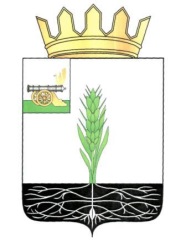 АДМИНИСТРАЦИЯ МУНИЦИПАЛЬНОГО ОБРАЗОВАНИЯ 
«ПОЧИНКОВСКИЙ РАЙОН» СМОЛЕНСКОЙ ОБЛАСТИР А С П О Р Я Ж Е Н И Е 
Об утверждении Порядка размещения информационных материалов в целях информирования работников об их трудовых правах, включая право на безопасные условия и охрану труда, в Администрации муниципального образования «Починковский район» Смоленской областиВ соответствии с частью четвертой статьи 216.2 Трудового кодекса Российской Федерации, приказом Министерства труда и социальной защиты Российской Федерации от 17 декабря 2021 г. № 894 «Об утверждении рекомендаций по размещению работодателем информационных материалов в целях информирования работников об их трудовых правах, включая право на безопасные условия и охрану труда»:Утвердить Порядок размещения информационных материалов в целях информирования работников об их трудовых правах, включая право на безопасные условия и охрану труда, в Администрации муниципального образования «Починковский район» Смоленской области согласно приложению.Глава муниципального образования«Починковский район» Смоленской области                                     А. В. ГолубПриложение к распоряжению Администрации муниципальногообразования «Починковский район» Смоленской области          от 05.04.2022 № 0431-р/адмПОРЯДОКразмещения информационных материалов в целях информирования работников об их трудовых правах, включая право на безопасные условия и охрану труда, в Администрации муниципального образования «Починковский район» Смоленской областиОбщие положения1.1. Настоящий Порядок размещения информационных материалов в целях информирования работников об их трудовых правах, включая право на безопасные условия и охрану труда в Администрации муниципального образования «Починковский район» Смоленской области (далее - Администрация) разработан для организации работы по охране труда. Размещение информационных материалов в целях информирования работников об их трудовых правах, включая право на безопасные условия и охрану труда осуществляется следующими способами:- тиражирование (распространение) печатной продукции,                          фото- и видеоматериалов по информированию работников об их трудовых правах, включая право на безопасные условия и охрану труда;- размещение материалов о безопасных условиях и охране труда посредством уголка «Охрана труда»;- размещение материалов на сайте Администрации в разделе «Охрана труда»;- рассылка посредством Дело Pro;- проведение собеседований.Распространение печатной продукции, фото - видеоматериалов2.1. Распространение печатной продукции и фото- видеоматериалов предусматривается различными способами.2.1.1.Выпуск информационных листков по вопросам обеспечения трудовых прав работников как в печатном, так и в электронном виде.2.1.2. Размещение материалов в целях информирования о трудовых правах работников, включая право на безопасные условия и охрану труда, на плакатах, распечатанных из сети «Интернет», приобретенных из числа существующих шаблонов или разработанных по заказу. 2.1.3. Выпуск и размещение материалов о трудовых правах работников, включая право на безопасные условия и охрану труда, в виде листовок, буклетов как в электронном, так и в печатном виде. Распространение листовок и буклетов, рассчитанных только на штатную численность работников, через Дело Pro.2.1.4. Размещение информационных материалов в уголке «Охрана труда», а также в общедоступных местах зданий Администрации.2.1.5. Рассылка видеоматериалов посредством Дело Pro.Организация взаимодействия с работниками в целях информирования о трудовых правах, включая право на безопасные условия труда и охрану труда3.1. При проведении опросов, собеседований в целях информирования работников о трудовых правах, включая право на безопасные условия и охрану труда, обеспечить соблюдение положений законодательства о защите персональных данных. Специалисту I категории Отдела по оргработе, муниципальной службе и кадрам Администрации надлежит:- заблаговременно информировать работников о проведении указанных мероприятий;- использовать различные формы (способы) информирования работников об их трудовых правах;- хранить перечень действующих нормативных правовых актов по охране труда, включая правила и инструкции;- размещать инструкции по охране труда на бумажных носителях посредством уголка «Охрана труда», на электронных носителях, рассылать по Дело Pro руководителям структурных подразделений, с целью дальнейшего направления каждому работнику лично.Основные направления деятельности по оформлению уголка «Охрана труда»4.1. При осуществлении деятельности по оформлению уголка «Охрана труда» труда Администрации обеспечиваются следующие мероприятия:- оказание помощи руководителям структурных подразделений в обеспечении выполнения требований охраны труда;- создание системы информирования работников Администрации об их правах и обязанностях в области охраны труда, о состоянии условий и охраны труда в Администрации на конкретных рабочих местах, о принятых нормативно-правовых актах по охране труда;- пропаганда вопросов охраны труда.4.2. Деятельность уголка «Охрана труда» обеспечивает доведение до работников информации о:- трудовых правах работников, включая право на безопасные условия и охрану труда;- планах работы по охране труда;- графиках проведения инструктажей по охране труда и расписаниях учебных занятий по охране труда;- постановлениях и распоряжениях Администрации по охране труда;- вредных и опасных производственных факторах, средствах коллективной защиты на рабочих местах;- выявленных нарушениях требований законодательства об охране труда и принятых мерах по их устранению;- случаях производственного травматизма и принятых мерах по устранению их причин;- новых поступлениях документов, учебно-методической литературы, учебных видеофильмов по охране труда и других документов и материалов;- инструкциях для работников Администрации по охране труда при исполнении служебных обязанностей;- правилах и нормах безопасной эксплуатации оборудования (по необходимости);- порядке действий работников Администрации в аварийных ситуациях;- информировании проведения специальной оценке условий труда;- правилах безопасного выполнения работ на плакатах или фотографиях.5. Организация работы уголка «Охрана труда»5.1. Уголок «Охрана труда» создается в целях обеспечения соблюдения требований охраны труда, информирования работников о требованиях охраны труда, проведения профилактической работы по предупреждению производственного травматизма и профессиональных заболеваний, в том числе в рамках функционирования системы управления охраной труда.  5.2. Уголок «Охрана труда» представляет собой стенд.5.1. Процесс организации работы уголка «Охрана труда» предусматривает:- соответствие содержания требованиям системы управления охраной труда, с учетом специфики деятельности Администрации;- осуществление доступности для работников и получение ими достоверной информации по вопросам охраны труда, в том числе об их трудовых правах, включая право на безопасные условия;- актуальность представленных материалов;- планирование работы по охране труда.от05.04.2022№0431-р/адм